Entry Form Tilligerry Festival - Arts Craft & Quilting ShowLemon Tree Passage Bowling Club, Gould Drive, Lemon Tree Passage12th – 15th November 2015Open Sections  (Excludes Photography)Section 1. (Non Acquisitive)						1st 	         $ 1300Port Stephens Council Award						2nd 	         $   200(Painting - any subject, any medium)Section 2.  (Acquisitive)                		             		1st 	         $ 1300Simon Park Dental Award                                          			2nd               $   200(Contemporary painting, any subject, any medium)Section 3. (Non Acquisitive)						1st 	         $   500Club Lemon Tree Award							2nd               $   100(Works on paper any subject, any medium)Section 4. (Non Acquisitive)Coastal Real Estate and TAG Committee Award			1st 	         $   400	(Sculpture in any medium)							2nd  	         $   100Local Sections (Tilligerry Peninsula) Section 5. (Non Acquisitive)						1st 	         $   250Staddon Award for Nature Photography		              	2nd               $     50(Photograph, ready to hang)Section 6. (Non Acquisitive) 						1st   	         $   300Dr Ross Devine Award								2nd               $     50	(Painting any subject, any medium)Section 7. Savers Optical Award                               	                      1st	         $   250(Portraiture with spectacles, any medium) 				2nd	         $     50Section 8   (Non Acquisitive)Portside  Award							           1st                $   200 (Painting - any subject, any medium)					2nd	          $     50Section 9. (Non Acquisitive)						1st                 $    80Judy Wilson Novice Award						2nd                $    20(Painting any subject, any medium)Section 10. (Non Acquisitive)						1st                 $   80Junior Photography Award   (Under 18)				2nd 		$   20(Tilligerry Peninsula – Sense of Place) Photograph of people in the local environment Cunningham’s Custom Picture Frames    -    Viewers Award   	$   200 VoucherDIARYENTRY FORMS & FEES MUST BE RETURNED NO LATER THANFRIDAY 30th October 2015To: Tilligerry Art Festivalc/o P.O. Box 133Tanilba Bay 2319Cheque or money order to be made payable to:TILLIGERRY LIONS CLUBENTRIES MUST BE DELIVERED BY HAND TO:Lemon Tree Passage Bowling ClubGould Drive, Lemon Tree Passage on THURSDAY 12th NOVEMBER 2015From 8.00am to 11.00am SHARPLATE ENTRIES WILL NOT BE ACCEPTEDViewing & Sales of Paintings: Official Opening & Awards			Thursday 12th November from 6.30pmFrom 10.00am to 10.00pm 			 Friday 13th November 2015From 10.00am to 10.00pm      			 Saturday 14th November 2015From 10.00am to 3.00pm       			 Sunday 15th November 2015ARTISTS PLEASE NOTE:**Collection: all unsold entries must be collected from Club Lemon Tree auditorium onSunday 15th November between 3.00pm and 4.00pm(Paintings will not be released before 3.00pm on Sunday 15th November)Telephone Enquiries:  	Jan Colman 	(02) 4984 5931         			Rhonda Philp (02) 0412083157Correspondence:       	The Secretary		        			Tilligerry Art Show		         	 		P O Box 133                                      	 	TANILBA BAY 2319		      		 	Email:  Kevin_colman@yahoo.com.au;             maxron@rocketmail.comPlease retain this section for reference.Phone or email for additional entry forms if required, or photocopy the attached form.CONDITIONS OF ENTRY: (Please read carefully)1.	The Open Section is for any artist (Sections  1-4)2.	The Local Section is for Tilligerry Arts Group members and/or any other artist who resides on the Tilligerry Peninsula (i.e. Salt Ash, Tanilba Bay, Mallabula, Lemon Tree Passage, Oyster Cove Sections 6-10)3.	Section 5 Photography Award  must be  a framed photograph or a framed/unframed  canvas ready to hang4.	Section 9 Novice Award is for artists who have not previously won an award5.	Section 10 Junior Award is for young artists under 18 years of age6. 	All entries must be for sale7.	The maximum size of artworks including frame  must not exceed 1.2 metre length on any side. Due to display board space limitations oversized paintings will not be hung or judged8.	Sculptures must be capable of being lifted by one person and artists need to supply own plinth9.	Number of artworks will be limited to two (2) works per artist, per section10.	Individual paintings may not be entered in more than two sections11.	Entry Fee of $10.00 (Open Sections 1  and 2 )  and $5.00 (all other Sections  3-10). Applies per painting for each section entered and must be forwarded with the Entry Form. No fees will be refunded12.	All entries must be:A.	the original work of the artist, and completed within the last two yearsB.	suitably framed, hooked and wired, ready for hangingC.	clearly marked with title, medium,  price, artist’s name, address and section/s enteredD. “Wet” paintings will NOT be acceptedE.   No in class  or workshop paintings will be accepted for Sections 1-913.	The Tilligerry Art Festival committee will charge a commission of 20% for each painting sold during the exhibition14.	All paintings will be hung at the Judge’s and/or Art Festival committee’s discretion15.	Upon announcement of the winning entry in Open Section 2 that artwork shall become the property of the sponsor of that section. All other sections are non-acquisitive16.	Exhibitors must arrange their own insurance if required. The greatest possible care will be taken of all entries, but no liability for loss / damage will be accepted17.	The Art Festival committee reserves the right to reproduce by newspaper or other media, without fee, any submitted works for publicity purposes. No photography/video of any art works on display allowed without express permission from the Art Festival committee18.	The decision of the Judge shall be final, and no correspondence will be entered into regarding such decision19.	Entries must be delivered to the Art Show free of all costs. No payments will be made by the Art Festival committee for freight, insurance or other charges incurred for the delivery or return of any entry20.	All entries must be collected after the show closes between 3.00pm and 4.00pm on Sunday 15th November. Entries not collected within 4 weeks of the closing of the exhibition shall become the property of the Tilligerry Art Festival committee.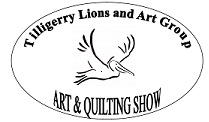 2015 Tilligerry FestivalArts Craft & Quilting Show 		PROUDLY SPONSORED BY		Port Stephens Council		Simon Park Dental Service		Staddon Family		Savers Optical		Judy Wilson		Dr Ross Devine		Cunningham’s Picture Framing 		Club Lemon Tree 		Portside Real Estate  		Tanilba Bay Newsagency		Coastal Real Estate 		Tilligerry Habitat		Tilligerry Arts Group		Lions Club of Tilligerry Peninsula		PROUDLY SUPPORTED BY		Salt Ash Public School (printing)		Pauline Taylor (catalogue) Tilligerry Art Festival  ENTRY FORM (may be photocopied)Entry Fees:  Sections 1-2  $10 per entry  (maximum of 2 each section)                        Sections 3-10 $ 5 per entry  (maximum of 2 each section)                          (no refunds given)SURNAME (Block Letters):   _____________________________________ FIRST NAME: __________________________  (Mr, Mrs, Ms) ________ADDRESS:   _________________________________________________________________________________________________________________________________________________________________________________________________________________-Post Code:    __________________     Phone:   ______________________   Mobile:    ___________________________Email:   _______________________________________________________________Date:____________________  Signature:_____________________________________Paintings collected by:_____________________________________________________Please detach and forward to: The Secretary, Tilligerry Art Festival, P O Box 133 TANILBA BAY 2319   Email: Kevin_colman@yahoo.com.auENTRIES CLOSE Friday 30th October 2015